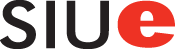 Department of Social Work  Applied Social Science Research (SOCW 546) About the Instructor Faculty Name:  Jayme R. Swanke, Ph.D., MSW, CADCOffice:  Peck Hall 1307Zoom Office: https://siue.zoom.us/j/9515919556 Email:   jswanke@siue.edu 	Office Hours:  By appointment onlyCourse Description (3 credit hours)  This course will consider how research is used to ensure unit/agency level practice effectiveness, programmatic decision-making, service quality, and program efficiency. To develop this understanding of applied research methods, students will be introduced to the multitude of research methodologies used to evaluate programmatic practice decisions and agency programs. They will gain knowledge on the different types of evaluation [process and product], the different types of research designs [single subject and group; experimental and random], and the different types of analytic approaches [program assessment, program development, program monitoring, and program evaluation]. Beyond addressing research methods, this course will also expand students’ understanding of ethical and value judgments inherent in the development and implementation of social programs. Additionally, it will introduce students to the basics of grant-writing, proposal development, needs assessments, and budgeting as it relates to program development, so that they will have a better appreciation for the importance of specificity and organizational capacity to evaluation. Overall, this course will help students improve their skill at being able to develop appropriate and effective social service programs. Though it has the capacity to shape social work competencies across the nine competencies domain put forth by CSWE, this course will more intently focus on advancing students’ knowledge, skills, values, and cognitive affective processing on Competencies 4 and 9.Course Objectives (Aligned Competency and Practice Behaviors)Social Work Education is framed by a competency-based approach to curriculum design, which suggests that competency is achieved across nine core areas. Competency is assessed through advances in four core domains: knowledge (K), values (V), skills (S), and cognitive affective processing (CA). The detailed alignments of the course objectives to practice competencies are presented below.  Upon completion of this course, student will make advances in column two and demonstrate competencies in the competency areas designated by column three:  HOW TO GET STARTED:To get started in SOCW 546 logon to Blackboard using your e-id and Password. Select the SOCW 546 course shell. You will be directed first to the Start Here! page. Each time you logon, be sure to check for new course announcements. On the left side of the screen you will see a list of links including (1) About This Course, (2) Coursework, (3) RedShelf, (4) Zoom Links, (5) My Grades, and (6) Help. You will use these links to navigate the course site. Below you will find a description of these links.Course Textbooks and Readings 
 Grinnell, R.M., Gabor, P.A. & Unrau, Y.A. (2016). Program Evaluation for Social Workers: Foundations of Evidence-Based Proposals, 7th edition. Oxford University Press. [ISBN: 978-0-19-022730-2]American Psychological Association.  (2009).  Publication manual of the American Psychological Association (6th ed.).  Washington, DC: Author.  [http://www.apa.org]  Council on Social Work Education (2015). Education Policy and Accreditation Standards available at www.cswe.org National Association of Social Workers. NASW Standards for Cultural Competence in Social Work Practice. Washington, DC: National Association of Social Workers. http://www.socialworkers.org/practice/standards/NASWCulturalStandards.pdfAdditional readings as assigned (these will be shared in class or posted in the Course Blackboard site).Course Requirements – Assessments
The following is a general overview of the course assessments:Course Grading: A	240 – 216B	215 – 192C	191 – 168D	167 – 144F	Less than 144 pointsCourse and University Policies Attendance Policy: This course will be delivered asynchronously online during the winter session, thus in-person attendance is not required. Although attendance is not required, success in this online course is dependent on your active participation and engagement throughout the course. As such, students are required to read the assigned readings, view required course materials, and complete all assignments and quizzes by the specified deadlines. Expectations for Written Work: Written assignments are expected to be in standard American English, have subheadings, and use correct grammar, spelling, and punctuation. Unless otherwise instructed, text citations and references list must be in correct APA (7th Ed.) format.  All sentences must comprise of the student’s own words.  Ideas, information, and concepts that originated with any other course must always be noted as such (based on APA format).  Material that is not correctly cited is considered plagiarized and provides grounds for academic discipline.  Assignments should be carefully proofed for spelling and grammar.  Students are encouraged to use the assistance and services of the SIUE Writing Center located in the Student Success Center – Room 1254, Phone:  618-650-2045, http://www.siue.edu/lss/writing/index.shtml Academic Integrity/Plagiarism: Academic integrity is expected of ALL students.  Students should demonstrate honesty in all activities – “Acts of academic misconduct for which students are subject to sanctions include, without limitation, plagiarism, cheating, failure or refusal to follow clinical practice standards, falsifying or manufacturing scientific or educational data and/or representing manufactured data to be the result of scientific or scholarly experiment or research, and soliciting, aiding, abetting, concealing, or attempting such acts.”  Violations of academic honesty will result in no grade for the exam/assignment and notification to the appropriate regulating body (e.g Chair of the Department of Social Work, Office of the Dean of the College of Arts & Science (CAS), Office of the Dean of the program where the student is enrolled if not CAS, and/or the Provost & Vice Chancellor of Academic Affairs.  For more information, please visit http://www.siue.edu/policies/3c2.shtml  Commitment to Diversity: In an ideal world, the things we learn, including scientific facts would be objective. However, much of our knowledge is subjective and is historically built on a small subset of privileged voices. In this class, we will make an effort to read papers from a diverse group of scholars but limits still exist on this diversity. We acknowledge that it is possible that there may be both overt and covert biases in the material due to the lens with which it was written, even though the material is primarily of a scholarly and scientific nature. Integrating a diverse set of experiences is important for a more comprehensive understanding of the world we live in, thus we will do what we can to create a learning environment that supports diversity of thoughts, perspective, and experiences and honors your identities (including race, gender, class, sexuality, religion, spirituality, ability, etc.). To help accomplish this:
Please let me and your classmates know of your ‘proper’ name pronunciations, gender pronoun preferences, race or ethnic identities;  Please respect and honor your classmates self-reported identities and the evolution of these identities;  I (like many people) am still in the process of learning about diverse perspectives and identities. If something was said in class (by anyone) that made you feel uncomfortable, please talk to me about it or submit an anonymous letter to my mailbox to let me know.  Services for Students Needing Accommodations:It is the policy and practice of Southern Illinois University Edwardsville to create inclusive learning environments. If there are aspects of the instruction or design of this course that result in barriers to your inclusion or to accurate assessment of achievement—such as time-limited exams, inaccessible web content or the use of non-captioned videos—please notify the instructor as soon as possible. Students who have a learning disability, sensory or physical/mental disability or impairment, or utilize English as a second language or need special assistance in lecture, reading assignments, and/or testing due to medical diagnosis or major life impairment should contact and register with SIUE’s Accessible Campus Community & Equitable Student Support (ACCESS) Office. This University service is FREE. They can help you identify what type of class accommodations can be provide within this course. After a student is registered with the ACCESS Office, they will inform the instructor on what type of accommodations to provide. Accessible Campus Community and Equitable Student Support (ACCESS). The ACCESS office is located in the Student Success Center, Room 1270. You can also reach the office by myaccess@siue.edu or by calling 618-650-3726.BibliographyBamburger, M., Rugh, J. & Mabry, L. (2012). Real World Evaluations: Working Under Budget, Time, Data, & Political Constraints (2nd edition). Sage.Berk, R.A., & Rossi, P.H. (1999). Thinking about program evaluation (2nd ed.). Thousand Oaks, CA: Sage. Bloom, M., Fischer, J., & Orme, J.G. (2001). Evaluating practice: Guidelines for the accountable professional (6th ed.). Boston: Allen & Bacon. Coley, S.M. & Scheinberg (2007).  Proposal Writing:  Effective Grantmanship (7th Ed.).  Thousand Oaks, CA:  Sage Publications, Inc.Finifter, D. H., Jensen, C. J., Wilson, C. E., & Koenig, B. L.  (2005).  A comprehensive, multitiered, targeted community needs assessment model: Methodology, dissemination, and implementation. Family and Community Health, 28, 293-306.Grinnell, R.M., Gabor, P.A. & Unrau, Y.A. (2016). Program Evaluation for Social Workers: Foundations of Evidence-Based Proposals (7th edition). Oxford University Press.Hopson, R. (2003) Overview of Multicultural and Culturally Competent Program Evaluation.Kapp, S.A. & Anderson, G.R. (2010). Chapter 13: Dissemination Spreading the News, 325-341.Pecora, P. J., Fraser, M. W., Nelson, K. E., McCroskey, J., & Meezan, W. (1995). Evaluating family-based services. New York: Aldine de Gruyter. Pietrzak, J., Ramler, M., Renner, T., Ford, L., & Gilbert, N. (1990). Practical program evaluation: Examples from child abuse prevention. Newbury Park, CA: Sage. Rossi, P.H., Lipsey, M.W., & Freeman, H.E. (2003). Evaluation: A systematic approach (7th Ed.). Newbury Park, CA: Sage.SenGupta, S., Hopson, R. & Thompson-Robinson, M. (2004). Cultural Competence in Evaluation: An Overview.Shadish, W.R., Cook, T.D., & Leviton, L.C. (1991). Foundations of program evaluation: Theories of practice. Newbury Park, CA: Sage. Shaw, I., & Lishman, J.  (1999). Evaluation and social work practice. London: Sage.Westerfelt, A., & Dietz, T. J. (2005). Planning and conducting agency-based research (3rd ed.). Boston, MA: Pearson Education.Subject to change notice  The instructor reserves the right to modify and/or cancel assignments, assignment due dates, or assignment requirements as deemed necessary.  In the event that this becomes necessary, the instructor will give at least a 2-day notice. Objective CSWE Competencies (Practice Behaviors) 1 An understanding of the variety of research designs and criteria for use in evaluation of social work programs and policies Comp. 4 (1-3)  Comp. 9 (1-3)2 An understanding of the utility of social science research in grant writing and proposal development; Ability to use applied research to execute grant activities Comp. 4 (2-3) Comp. 7 (1) Comp. 9 (1-3) 3 An understanding of ethical implications inherent in decision-making regarding program planning, design, implementation, and evaluation, especially in relation to the profession’s Code of Ethics. Comp. 1(1,3)  Comp. 9(1)4 Understanding of the role that stakeholder and client groups play in program development and evaluation. Comp. 4 (2-3)  Comp. 8 (4) Comp. 9 (3)5 An understanding of and ability to engage in the proper techniques to develop evaluation research plans that reflect sensitivity to social and cultural diversity. Comp. 1 (1) Comp. 2 (1)6Comfort in developing organizational logic models, budgets, and evaluation toolsComp. 1 (2)Comp. 2 (3)LinkDescriptionStart Here!Course announcements & messages from the instructorAbout This CourseDocumentsSOCW 546 Syllabus & Course ScheduleCourse PoliciesMSW Behavior PolicyStatement Regarding PlagiarismSIUE Student Code of ConductStudent Support ServicesDisability Support ServicesSIUE ITS Blackboard Student SupportSIUE Lovejoy LibrarySIUE Writing CenterSIUE Tutoring ServicesCore Rules of NetiquetteCourseworkUnder the Weekly Course Info you will find information organized in folders according to each week of the course. The folder links list the contents of each folder.Once you enter a weekly content folder you will find a folder for each class period. Each folder lists the tasks that should be completed for that specific class period:Listen to LecturesWatch VideosComplete QuizSubmit an AssignmentRedShelfAccess the required textbook – Program Evaluation for Social WorkersZoomThis link will provide you with the link to my Zoom Office.HelpRedirects you to a website outside of the Blackboard course shell and will provide you with additional assistance and support if you are experiencing technical difficulties within Blackboard.My GradesMy Grades shows you the assignments you have submitted and the scores you received once they are graded. In order to view comments or feedback on papers or quizzes you must click on the score, which will redirect you to another page. Then click on the attachment if it is a paper, or click on the score again if it is a quiz to view your submission.Course RequirementsShort DescriptionGrading DetailsEthical ASSRStudents will be expected to complete the SIUE Human Subjects module, which focuses on ethical practice in research. Students will meet University passing criteria and turn in completion certificate that validates passing score 60 points(20%)Content QuizzesStudents will be expected to complete content quizzes.60 points(20%)Application AssignmentsStudents will be assigned a total of three assignments that ask them to apply their knowledge and demonstrate their skills related to program evaluation.Students will be REQUIRED to complete the following activity:Program Theory & Logic Model AssignmentStudents will CHOOSE to complete ONE of the THREE options below:Needs Assessment AssignmentConsumer Satisfaction AssignmentEfficiency Evaluation Assignment120 points(60%)AssignmentGrade PercentageEthical ASSR   60 pointsContent Quizzes 60 pointsApplication Assignments120 pointsTotal240 pointsUNITTOPIC & OBJECTIVESREADINGSONLINE CONTENTASSESSMENTSUnit 1 – Preparing for Program EvaluationIntroduction to Program EvaluationAfter the course introduction students will recognize all of the course requirements and policies.Rossi et al. Ch. 1Overview of Program Evaluation(See Blackboard for Reading)Grinnell et al., Ch. 1 Toward AccountabilityReview Syllabus & Course Intro VideoLecture Material to View:Intro to EvaluationComplete Introduction Discussion Board PostComplete Q&A Discussion BoardComplete the Citi Human Subjects Training – Certificates must be submitted to open Unit #2 ContentUnit 1 – Preparing for Program EvaluationResearch EthicsAfter listening to the lectures & completing the readings students will differentiate between ethical and unethical research and evaluation conduct.Grinnell et al., 5 EthicsLecture Material to View:History of Research EthicsConflict of InterestResearch with Human SubjectsData ManagementComplete Introduction Discussion Board PostComplete Q&A Discussion BoardComplete the Citi Human Subjects Training – Certificates must be submitted to open Unit #2 ContentUnit 2 – Designing Programs & EvaluationsMeasurement, Survey Design, & Agency Data SourcesAfter completing the assigned readings and listening to the lectures students will write acceptable survey questions.Trochim & Donnelly Ch. 4 Survey ResearchKapp & Anderson Ch. 8 Program Description: Evaluation Designs Using Available Information(See Blackboard for Readings)Lecture Material to View:Survey ResearchAgency Data SourcesWatch YouTube Video – Writing Good Survey QuestionsComplete Program Theory and Logic Model Assignment(Required)Complete by Friday, January 7th by 11:59 PMComplete Unit 2 Content Quiz – Must complete Unit #2 Content Quiz to open Unit #3 ContentUnit 2 – Designing Programs & EvaluationsLogic Models & Program TheoryAfter completing the assigned readings and listening to lectures students will create a logic model.Logic Model Development Guide – See BlackboardThe Community Toolbox (2010). Developing a Logic Model or Theory of Change  http://ctb.ku.edu/en/tablecontents/sub_section_main_1877.aspxWatch YouTube Videos:Theory of ChangeDeveloping Logic ModelsComplete the Logic Model Online TrainingComplete Program Theory and Logic Model Assignment(Required)Complete by Friday, January 7th by 11:59 PMComplete Unit 2 Content Quiz – Must complete Unit #2 Content Quiz to open Unit #3 ContentUNITTOPIC & OBJECTIVESREADINGSONLINE CONTENTASSESSMENTSUnit 3 – Implementing EvaluationsEvaluating Need, Processes, & OutcomesAfter completing the chapter readings & lecture students will be able to design a needs assessment, process evaluation, and outcomes evaluation.Rossi et al. Ch. 4 Assessing the Need for a Program(See Blackboard for Reading)Grinnell et al., Ch. 10 Needs AssessmentGrinnell et al., Ch. 11 Process EvaluationsGrinnell et al., Ch. 12Outcome EvaluationsLecture Material to View:Needs AssessmentProcess EvaluationOutcomes EvaluationChoose 1 of 3 Assignments to CompleteNeeds Assessment AssignmentClient Satisfaction Assignment Cost-Effectiveness Assignment By Friday, January 7th by 11:59 PMComplete Unit 3 Content Quiz – Must complete the quiz to open and access Unit #4 contentUnit 3 – Implementing EvaluationsClient Satisfaction SurveysGoal Attainment ScalingAfter completing the assigned readings & listening to the lectures students will be able to design client satisfaction surveys and demonstrate goal attainment scaling.Royse et al. Ch. 7Goal Attainment ScalingRoyse et al. Ch. 8Client Satisfaction Survey(See Blackboard for Readings)Lecture Material to View:Goal Attainment ScalingClient Satisfaction Scales LectureChoose 1 of 3 Assignments to CompleteNeeds Assessment AssignmentClient Satisfaction Assignment Cost-Effectiveness Assignment By Friday, January 7th by 11:59 PMComplete Unit 3 Content Quiz – Must complete the quiz to open and access Unit #4 contentUnit 3 – Implementing EvaluationsCost-Effectiveness & Cost Analysis DesignAfter completing the chapter readings & participating in the class discussion students will evaluate cost analyses.Grinnell et al., Ch. 13Efficiency EvaluationsLecture Material to View:Cost Effectiveness AnalysisChoose 1 of 3 Assignments to CompleteNeeds Assessment AssignmentClient Satisfaction Assignment Cost-Effectiveness Assignment By Friday, January 7th by 11:59 PMComplete Unit 3 Content Quiz – Must complete the quiz to open and access Unit #4 contentUnit 4 – Making DecisionsDisseminating ResultsAfter completing the readings and participating in lecture, students will write a final evaluation report and disseminate the results.Grinnell et al., Ch. 15Making DecisionsLecture Material to View:Goals & Strategies for Disseminating ResultsMethods for Disseminating ResultsComplete Unit 4 Content QuizUnit 4 – Making DecisionsIssues in EvaluationAfter completing the readings, listening to the lectures, and participating in the discussion board activity students will identify issues that may become problematic in program evaluation and explain how to avoid or remedy those issues.Grinnell et al., Ch. 15 Making DecisionsLecture Material to View:Program Fidelity & AdaptationEvaluation ConstraintsComplete Unit 4 Content Quiz